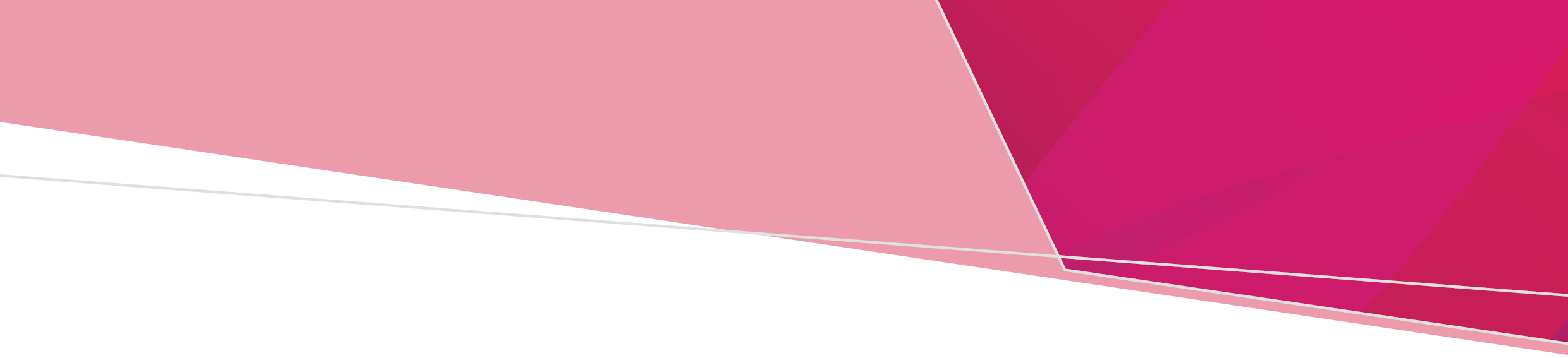 Information for people who may want to access voluntary assisted dyingİsteğe bağlı yardımlı ölüme erişmek isteyebilecek kişiler için bilgilerInformation for people who may want to access voluntary assisted dyingİsteğe bağlı yardımlı ölüme erişmek isteyebilecek kişiler için bilgilerEnglishTurkish | TürkçeOFFICIALRESMÎThe Statewide Care Navigator Service provides information and answers questions about voluntary assisted dying in Victoria. Eyalet Çapında Bakım Kılavuzu Hizmeti (Statewide Care Navigator Service), Victoria'da isteğe bağlı yardımlı ölüm hakkında bilgiler sağlar ve soruları yanıtlar. Care navigators are nurses and allied health professionals who can support a person, their carers, family and friends. Bakım kılavuzları bir kişiyi, bakıcılarını, ailesini ve arkadaşlarını destekleyebilecek hemşireler ve yardımcı sağlık profesyonelleridir. The care navigators can: explain what voluntary assisted dying isexplain how to access voluntary assisted dying find doctors who can assess a person for eligibility to access voluntary assisted dyinghelp to ensure a person, their carers, family or friends can access the support they may need regarding voluntary assisted dying.Bakım kılavuzları şunları yapabilir: isteğe bağlı yardımlı ölümün ne olduğunu açıklayabilir isteğe bağlı yardımlı ölüme nasıl erişileceğini açıklayabilir kişiyi isteğe bağlı yardımlı ölüme erişmeye uygunluk açısından değerlendirebilecek doktorlar bulabilirkişinin, bakıcılarının, ailesinin veya arkadaşlarının isteğe bağlı yardımlı ölümle ilgili ihtiyaç duyabilecekleri esteğe erişebilmelerini sağlamaya yardımcı olabilir.A person who receives support from the care navigators does not have to go ahead with voluntary assisted dying if they change their mind. Bakım kılavuzlarından destek alan bir kişi, fikrini değiştirirse isteğe bağlı yardımlı ölüm sürecini sürdürmek zorunda değildir. Any person can contact the care navigators:Herhangi bir kişi bakım kılavuzlarıyla aşağıda belirtilen biçimde iletişime geçebilir:Email: vadcarenavigator@petermac.orgE-posta: vadcarenavigator@petermac.orgPhone: (03) 8559 5823Tel: (03) 8559 5823Mobile: 0436 848 344Cep telefonu: 0436 848 344The care navigators may also be able to assist a person with some of the costs related to voluntary assisted dying. Bakım kılavuzları, isteğe bağlı yardımlı ölümle ilgili bazı maliyetler konusunda da kişiye yardımcı olabilir. To receive this document in another format, email the End of Life Care and Palliative Services team <endoflifecare@health.vic.gov.au>.ISBN 978-1-76131-542-8 (pdf/online/MS word)Bu belgeyi başka bir biçimde almak için, Yaşam Sonu Bakım ve Palyatif Hizmetler ekibine e-posta gönderin: <endoflifecare@health.vic.gov.au>Authorised and published by the Victorian Government, 1 Treasury Place, Melbourne.Victoria Hükümeti tarafından yetkilendirilmiş ve yayınlanmıştır, 1 Treasury Place, Melbourne.© State of Victoria, Australia, Department of Health, January 2023.© Victoria Eyaleti, Avustralya, Sağlık Bakanlığı, Ocak 2023.